ROCK RIDGE FAMILY MEDICINEPATIENT INFORMATION:Name: ____________________________________________________Date of Birth: _____________________Address: ____________________________________	City: __________________ Zip: ______________________Phone: (Home) ___________________ 	(Cell) __________________________	(Work) ______________________Social Security Number: ___________________    Employer: ____________________________________________Email: ______________________________________Gender (circle one): 	Male		FemaleEthnicity (circle one):	Hispanic	Non-HispanicRace (circle one):	Asian		American Indian	Black/African American		Hispanic/Latino					White		Pacific Islander		Hawaiian			OtherEMERGENCY CONTACT INFORMATION:Name: __________________________________________ Phone number: ____________________________________Relationship to Patient: ______________________________________________________________________________INSURANCE INFORMATION:                    Financial PartyPrimary Insurance: ___________________Subscriber’s name: ______________________________________________Subscriber’s SS#:_____________________________________ Birthdate:______________________________________Secondary Insurance: ________________Subscriber’s name: _______________________________________________Subscriber’s  SS#:____________________________________Birthdate:___________________________________________ I understand that I’m the financial responsible party and will pay any and all debt that is not covered by the insurance or third party._____I hereby assign payment directly to RRFM for the surgical and/or medical benefits, if any, otherwise payable to me for services as described, but not to exceed indebtedness to RRFM for those services._____ I hereby authorize RRFM to release any information acquired in the course of my examination or treatment to my referring doctor and/or my insurance company or employer._____ I understand that RRFM providers have the right to refuse to see a patient and will refer you to seek other medical care if there is a patient balance of $300 or greater and/or payments have not been made in 3 months. Signature: ____________________________________________Date: ______________________________________Rock Ridge Family MedicineRegular attendance is an important aspect of successful treatment. Below is Rock Ridge Family Medicine’s policy of “missed appointments “and a description of how this will be applied.The definition of a missed appointment is when a client fails to keep an appointment with less than 24 hours cancellation notice. We require 24 hours notice when rescheduling any appointment. Cancellations and no shows are subjected to a fee of $25.00. Insurance will NOT be billed for No Show. The missed appointment fee will need to be paid prior to the appointment being rescheduled. A total of 3 missed/cancelled appointments will result in automatic termination from Rock Ridge Family Medicine. It is important that you are on time to each appointment to ensure that every patient can be seen in a timely manner. When you are late, you are making everyone else wait. Please be courteous and prompt. We appreciate your business.Signature: _________________________________________________ Date: ____________________Notice of Privacy Practices for Protected Health InformationOnly as otherwise required by law or with your written authorization, you may revoke the authorization as previously provided in this Notice under “Your Health Information Rights”.Patient Record of DisclosureIn general, the HIPAA privacy law, give individuals the right to request a restriction on uses and disclosures of their protected health information (PHI). The individual is also provided the right to request confidential communications or that a communication of PHI be made by alternative means; Such as sending correspondence to the individual’s office instead of the individual’s home.I wish to be contacted in the following manner (check all that apply):Telephone Communication: 	       ___Ok to leave message with detailed information                      ___Leave a message with call back number onlyWritten Communication:     ___ Ok to mail my home address			       ___Ok to mail to my work/office address			       ___Ok to fax to this numberMy protected health information may be discussed with the following individuals:Name and Relationship: _______________________Name and Relationship:__________________________My insurance information may be discussed with. The following individuals:Name and Relationship: _______________________Name and Relationship:__________________________Signature: __________________________________________ Date:_________________________________Name: _______________________________HEALTH HISTORY FORMPHARMACY: _______________________________________________________________________________________Current Medications: (name of medication, dosage and how often it is taken) ________________________________________________________________________________________________________________________________________________________________________________________________________________________________________________________________________________________________________________________________________________________________________________________________________Allergies or intolerance to medications or foods (include type of reaction): ____________________________________________________________________________________________________________________________________________________________________________________________________HEALTH MAINTENANCE SCREENING TESTS: Routine Physical Exam                                              Date ______________Sigmoidoscopy or colonoscopy (circle one)	Date ______________	Polyp? 			○ Yes 		○ NoEndoscopy (EGD)				Date_______________ 	Abnormal?		○ Yes		○ NoMen only:Prostate Exam  or  PSA			               Date ______________Abnormal?		○ Yes		○ NoWomen only:Mammogram					Date ______________	Abnormal?		○ Yes		○ NoPap Smear					Date ______________	Abnormal?		○ Yes		○ NoBone Density Test				Date ______________	Abnormal?		○ Yes		○ NoWOMEN’S HEALTH HISTORY:Total number of pregnancies: __________			Number of births: __________Age at beginning of periods (menstruation): __________	Age at end of periods (menopause): __________ MEDICAL HISTORY:  Please check (√) if you have had or currently have the following condition(s). Please abbreviate on family history as such: mother (M), father (F), brother (B), sister (S), maternal grandmother (MGM), maternal grandfather (MGF), paternal grandmother (PGM) or paternal grandfather (PGF). Please indicate if the family member is living or deceased (L) or (D).SURGICAL HISTORY: Please check (√) and date any procedure/surgery; list any abnormal findings or complications.TOBACCO USE:
	○ Never 	○ Formerly 	○ Currently	○ Smokeless TobaccoFormer User: 
	Quit Date: ____________ Years of usage? _________
	Approximate amount of daily usage? ___________
Current User:
	Daily Use: ___________ _ Years of usage? ___________ALCOHOL USE:
Do you drink alcohol? 			○ No 		○ Yes
Number of drinks per week: _______	○ Beer		○ Wine		○ LiquorDRUG USE:
Do you use recreational drugs?			○ No		○ Yes
Have you ever used needles to inject drugs? 	○ No		○ YesSEXUAL ACTIVITY:
Sexually involved currently? 			○ No		○ Yes
Sexual partners is/are/have been:		○ Male		○ Female
Birth control method (circle all that apply): condom, pill, diaphragm, vasectomy, none, other _______EXERCISE:
Do you exercise regularly?			○ No		○ Yes
What kind of exercise? _______________________________________________
How long (minutes)? _________________     How often? ____________________SOCIAL HISTORY:
Are you currently (circle one): employed full-time, employed part-time, unemployed, disabled, retired, on leave of absence
Occupation (or prior occupation): ____________________________________________________________
Employer: _______________________________________________________________________________
Year of education or highest degree: __________________________________________________________Marital Status (circle one): single, partner, married, divorced, widowed
Spouse/Partner’s name: ___________________________ Number of children: ___________
Who lives at home with you? ____________________________________________________Have you completed (circle all that apply): Advance Directive for Health Care, Living Will or Physician Order for Life
Sustaining Therapy? If not, would you like to? 	○ No	○ YesLeisure Activities, group involvement, religion, volunteer work, recent travel:
____________________________________________________________________________
____________________________________________________________________________
____________________________________________________________________________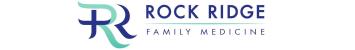 Controlled and Opioid Medication Agreement The long term use of opioid therapy is somewhat controversial because of uncertainty regarding the extent to which this treatment actually improves the quality of lives of those receiving it. There is the potential risk of development of an addictive disorder or of relapse occurring in a person with a prior addictive disorder. The extent of this risk is not certain. These medications have potential for abuse or diversion and, accordingly, rather strict accountability is necessary when use is prolonged. The purpose of this agreement is to prevent misunderstandings about certain medicines you will be taking for pain management, as well as other conditions requiring use of controlled substances. This is to help both you and your doctor to comply with laws regarding controlled pharmaceuticals.Please initial the following after reading:____I understand that if I break this agreement, my doctor will stop prescribing these medications. In this case, my doctor will taper me off of the medication over a period of several days, as necessary, to avoid withdrawal symptoms. Also, a drug- dependence treatment program may be recommended.____I will communicate fully with my doctor about the character and intensity of my pain, the effect of the pain on my daily life and how well the medicine is helping to relieve the pain.____I will not use any illegal controlled substances, including methamphetamine, cocaine, etc. I also agree to not use alcohol while on controlled medicines due to the potential adverse effects that the combination can cause.____I will not share, sell or trade my medications with anyone including my family and friends. ____I will not attempt to obtain any controlled medicines, including opioid pain medicines, controlled stimulants, or ant-anxiety medicines from any other doctor. If controlled medications are given to me through an ER or minor emergency center, a surgeon or other specialist, it is my responsibility to notify Dr. Wolff’s office within 24 hours of receiving these medications.____I will safeguard my controlled medicines from loss of theft. Medications will not be replaced if they are lost, fall in the toilet, are eaten by pets, left on an airplane, or for any other reason. I understand that stolen medications will need a police report filed. I agree to notify the doctor within 24 hours of my medication being lost or stolen. ____I agree that refills of my prescriptions for controlled medicines will be done only at the time of an office visit or during regular office hours. No refills will be available during evenings or weekends. I understand that I will need to be seen every 30 days for refills and that no exceptions will be made to the rule.____I authorize the doctor and my pharmacy to cooperate fully with any city, state, or federal law enforcement agency, including the state’s Board of Pharmacy, in the investigation of any possible misuse, sale, or other diversion of my medicine. I authorize my doctor to provide a copy of this agreement to my pharmacy. I agree to waive any applicable privilege or right of privacy or confidentiality with respect to these authorizations. ____I agree that I will submit to a blood or urine test if requested by my doctor to determine my compliance. If my insurance does not cover the expense of these random screenings, I understand that I will be responsible for the cost out of pocket. ____I agree that I will use my medicine at a rate no greater than the prescribed rate and that use of my medicine at a greater rate will result in my being without medication for a period of time. I understand that my medicine will not be filled early due to my noncompliance of the prescribed dosing. If I feel that I need to take more medication than I am prescribed. I understand that I need to call and make an appointment to discuss these changes. I understand by not having the approval of the doctor in these changes, I am breaking my agreement.____I will bring all unused controlled medicines to every office visit to ensure proper usage.____I agree to follow these guidelines that have been fully explained to me. All of my questions and concerns regarding treatment have been adequately answered. A copy of this document has been offered.____I understand that there are risks to the long term use of controlled medications and take full responsibly to the use of them. I agree to use____________________ pharmacy, located at ____________________________ with telephone number _____________________, for filling prescriptions for all of my controlled medications. If this changes, I will notify Rock Ridge Family Medicine immediately.This agreement is entered on this _______day of ________________________, ___________Printed Name:________________________________________________________________Patient Signature: _____________________________________________________________Provider Signature: ____________________________________________________________Witness Signature: _____________________________________________________________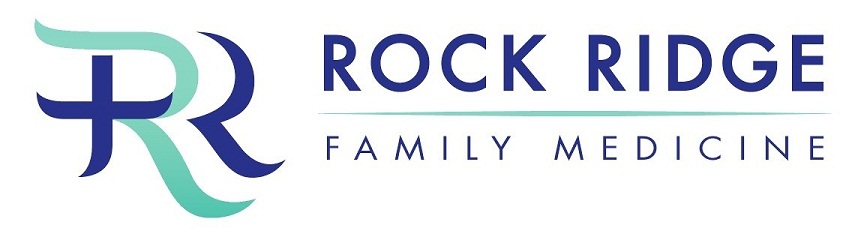 Authorization for Disclosure of Health of InformationPatient Name: _______________________________________ Date of Birth: _______________________I authorize the use of disclosure of the above named individual’s health and financial information for continuity and or cooperative healthcare.The following individual or organization is authorized to make the disclosure:(PREVIOUS DOCTOR)Name: __________________________ Phone: ________________	Address: _____________________________________________	City: ____________________ State: ___________ Zip: _________The type and amount of information to be used or disclosed is as follows (include dates where appropriate).____Last Year Health Records____Other ____________________________________________________________I understand that the information in my health record may include information relating to sexually transmitted disease, acquired immunodeficiency syndrome (AIDS) or human immunodeficiency virus (HIV). It may also include information about behavioral or mental health services and treatment for alcohol and drug abuse.This information may be disclosed to and used by the following individual or organization.(Individual who wants records)Name: Rock Ridge Family Medicine/ Dr. Timothy Wolff, D.O.                                                                                                     Fax: 877-467-9656Address: 8010 E. 53rd St. N.  Belaire, KS 67226The purpose of this request is for:_____________________________________________________I understand that I have the right to revoke this release at anytime with written notification.If I fail to specify an expiration date, event or condition, this authorization will expire in 1 year. I understand that authorizing the disclosure of this health information is voluntary. I can refuse to sign this authorization. I need not sign this form in order to assure treatment. I understand that I may inspect or copy the information to be used or disclosed, as provided in CFR 164.524. (I understand that any disclosure of information carries with it the potential for an unauthorized re-disclosure and the information may not be protected by federal confidentiality rules.) If I have question about disclosure of my information, I can contact Rock Ridge Family Medicine. Patient Signature: ______________________________Date: ____________________________________ConditionYou (Past)You (Current)Family MemberLiving or DeceasedCommentsAlcohol AbuseDrug AbuseAnemiaAnxietyArthritis (Osteoarthritis)Arthritis (Rheumatoid)AsthmaBlood ClotBreast Lump (Non-Cancerous)Cancer (Breast)Cancer (Colon)Cancer (Ovarian)Cancer (Prostate)Cancer (Skin)Cancer (Other)Type?CataractsChicken PoxColon PolypCoronary Artery DiseaseDepressionDiabetesDiverticulitis/DiverticulosisEmphysemaFracturesWhere?Gallbladder DiseaseGERD/HeartburnGlaucomaGoutGYN Condition (Endometriosis)GYN Condition (Fibroids)GYN Condition (Other)Heart AttackHepatitis AHepatitis BHepatitis CHigh Blood PressureHigh CholesterolIrritable Bowel SyndromeKidney Disease/FailureKidney StonesLiver DiseaseMigraine HeadachesOsteoporosisPneumoniaProstate EnlargementProstate NodulesSeizure/EpilepsySkin Condition (Eczema)Skin Condition (Psoriasis)Skin Condition (Other)Sleep ApneaStomach UlcerStrokeThyroid NoduleThyroid (Hyperthyroidism)Thyroid (Hypothyroidism)OtherSurgical ProcedureYearCommentsAbdominal SurgeryType:Appendix RemovalBiopsyLocation:Breast SurgeryCircle:         Right          Left          BothCarpal Tunnel ReleaseCircle:         Right          Left          BothCesarean SectionColon/Gastric SurgeryCataractGallbladder RemovalLaparoscopic?Heart Surgery/Bypass/StentHip SurgeryCircle:   Right    Left    BothHysterectomy (Total, including ovaries)Circle:   Laparoscopic        Vaginal           AbdominalHysterectomy (Partial, ovaries left)Circle:   Laparoscopic        Vaginal           AbdominalKnee SurgeryCircle:   Right    Left     BothLEEP (Cervix Surgery)Ovary Ligation (“Tubal”)Ovary RemovalCircle:   Right          Left          BothVasectomyShoulder SurgeryCircle:   Right          Left          BothSinus SurgerySpine Surgery (cervical/thoracic/lumbar)Circle:    Cervical          Thoracic          LumbarTonsillectomyWisdom Tooth ExtractionOther